       Приложение № 9                                                                                                      к Регламенту Енакиевского                                                                                                      городского совета Донецкой                                                                                             	       Народной Республики 								       первого созыва           							                   (пункт 76 раздела XII)Бланк письма постоянного комитета по соблюдению законности и правопорядка Енакиевского городского совета Донецкой Народной Республики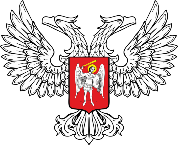 ПОСТОЯННЫЙ КОМИТЕТПО СОБЛЮДЕНИЮ ЗАКОННОСТИ И ПРАВОПОРЯДКАЕНАКИЕВСКОГО ГОРОДСКОГО СОВЕТАДОНЕЦКОЙ НАРОДНОЙ РЕСПУБЛИКИ286430 г. Енакиево, пл. Ленина 7, тел. +7 (85652) 2-21-03 E-mail: engorsovet@mail.ru_____________________№______________На №________________от______________Бланк письма постоянного комитета по бюджету, финансам и экономической политике Енакиевского городского совета Донецкой Народной РеспубликиПОСТОЯННЫЙ КОМИТЕТПО БЮДЖЕТУ, ФИНАНСАМ И ЭКОНОМИЧЕСКОЙ ПОЛИТИКЕЕНАКИЕВСКОГО ГОРОДСКОГО СОВЕТАДОНЕЦКОЙ НАРОДНОЙ РЕСПУБЛИКИ286430 г. Енакиево, пл. Ленина 7, тел. +7 (85652) 2-21-03 E-mail: engorsovet@mail.ru_____________________№______________На №________________от______________Бланк письма постоянного комитета по вопросам транспорта, промышленности и торговли Енакиевского городского совета Донецкой Народной РеспубликиПОСТОЯННЫЙ КОМИТЕТПО ВОПРОСАМ ТРАНСПОРТА,ПРОМЫШЛЕННОСТИ И ТОРГОВЛИЕНАКИЕВСКОГО ГОРОДСКОГО СОВЕТАДОНЕЦКОЙ НАРОДНОЙ РЕСПУБЛИКИ286430 г. Енакиево, пл. Ленина 7, тел. +7 (85652) 2-21-03 E-mail: engorsovet@mail.ru_____________________№______________На №________________от______________Бланк письма постоянного комитета по социальной политике, образованию, культуре и здравоохранению Енакиевского городского совета Донецкой Народной РеспубликиПОСТОЯННЫЙ КОМИТЕТ           ПО СОЦИАЛЬНОЙ ПОЛИТИКЕ, ОБРАЗОВАНИЮ,        КУЛЬТУРЕ И ЗДРАВООХРАНЕНИЮ          ЕНАКИЕВСКОГО ГОРОДСКОГО СОВЕТАДОНЕЦКОЙ НАРОДНОЙ РЕСПУБЛИКИ286430 г. Енакиево, пл. Ленина 7, тел. +7 (85652) 2-21-03 E-mail: engorsovet@mail.ru_____________________№______________На №________________от______________